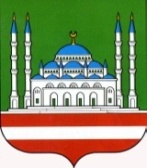                 СОЬЛЖА-Г1АЛИН МЭРИН                  КУЛЬТУРИН  ДЕПАРТАМЕНТ               МУНИЦИПАЛЬНИ БЮДЖЕТАН                    УЧРЕЖДЕНИ              «СОЬЛЖА-Г1АЛИН «ОРГТЕХНИКА»                      КУЛЬТУРАН Ц1А»              Соьлжа-г1ала, Угольная ц1арах 320             Нохчийн Республика, 364006                            Тел.: (8712) 22-63-04                      e-mail: dkorgtehnika@mail.ruНачальникуДепартамента культуры Мэрии г.Грозного	М.С-М. АмаевойОтчето работе МБУ ДК «Оргтехника» по духовно-нравственному и гражданско-патриотическому воспитанию молодежи за III квартал 2020 гМероприятия по духовно-нравственному и гражданско-патриотическому воспитанию молодежиМероприятия, посвященные 100-летию со дня рождения академика А.Д.Сахарова2 июля  в 11-20 провели дистанционныйфлешмоб «Угадай имя». Цель: расширить кругозор детей и познавательной активности подрастающего поколения. В ходе мероприятия были опубликованы фотографии детей для отгадывания их имен,  активное участие в мероприятии приняли воспитанники из вокального и танцевального клубных формирований. Участники – 3 ч., зрители (просмотры) – 39 ч.10 июля в 11-20 провели дистанционный лекторий «Кунта – хаджи Кишиев». Цель: познакомить детей с одним из значимых религиозных деятелей и воспитать  духовно-нравственные чувства подрастающего поколения. В ходе мероприятия участникам рассказали про жизнь и деятельность Кунта-хаджи Кишиева.приняли участие воспитанники из кружка «Юный дизайнер» и «Обучение игры на гитаре»Участники – 4 ч., зрители (просмотры) – 26 ч.28 июля в 11-20 в МБУ ДК «Оргтехника» провели лекторий « День Арафат».Цель: познакомить детей с достоинствами этого священного дня. В ходе лектория собравшимся рассказали  о значимости этого дня для мусульман, о том, как провести день Арафат и о необходимости проведения этого дня в молитвах.Участники – 2 ч., зрители– 14 ч.3 августа в 11-00  в МБУ ДК «Оргтехника» провели беседу « Что такое добрый поступок?» Цель: углубить представление детей о доброте как о ценном, неотъемлемом качестве человека; совершенствовать коммуникативные навыки. В ходе мероприятия  воспитанники клубных формирований  рассказали о добрых поступках, которые они совершали.Участники – 2 ч., зрители – 10 ч.Мероприятия,посвященные Дню Ашура (29 августа 2020 г)28 августа  в 11-20 в МБУ ДК «Оргтехника» провели час религии «День Ашура». Цель: знакомство детей с религиозными праздниками, расширить представление подрастающего поколения о значимости этого дня. В ходе мероприятия  ведущий рассказал о дне «Ашура», о том, что этот день является великим в религии Ислам, участники клубных формирований с большим интересом слушали и задавали вопросы.Участники –2., зрители–12 ч.Мероприятия, посвященные 69-летию со дня рождения Первого Президента ЧР, Героя России А.А.Кадырова( 23 августа 2020 г)21 августа в 11-00 в МБУ ДК «Оргтехника» провели вечер памяти « Навеки в сердцах народа». Цель:  почтить память Первого Президента Чеченской Республики, воспитать у детей чувство гордости за национального лидера. В ходе мероприятия ведущий рассказал о жизни и деятельности Ахмат-Хаджи Кадырова, о том, как он любил свой народ и свою землю, чтил обычаи и традиции своего народа, какой нелегкий путь пришлось ему пройти ради мирного неба, участники также почтили память Первого президента минутой молчания.Участники – 5 ч., зрители– 20 чМероприятия , посвященные Дню государственного флага РФ18 августа  в 11-00 в МБУ ДК «Оргтехника» провели выставку «Трехцветный праздник». Цель: воспитать чувства патриотизма и гордости за свою страну, любви и уважения к своей Родине. В ходе выставки участники клубного формирования «ИЗО» выставили в холле свои рисунки на обозрение зрителей.Участники –6 ч., зрители–12 ч.Мероприятия, посвященные Дню чеченской женщины17 сентября в 14: 40 в МБУ ДК «Оргтехника» провели концертную программу « Женщины Чечни!»  Цель: привить дань уважения чеченским женщинам, которые во все времена на своих плечах выносили тяготы и лишения, связанные с трагическими событиями истории народа в прошлых столетиях, а также в годы двух военных компаний, привить любовь и уважение к женщинам нашей Родины.В ходе мероприятия выступили дети из клубных формирований с поздравлениями, стихотворениями и песнями для женщин. Звучали народные и эстрадные песни для всех собравшихся женщин. Участники – 11 ч., зрители – 48 ч.	Мероприятия, посвященные 100-летию со дня рождения академика А. Д. Сахарова14 сентября в 11:40 в МБУ ДК «Оргтехника» провели урок-дискуссию «Будущее глазами А. Д. Сахарова» Цель: познакомить детей с личностью и судьбой А. Д. Сахарова, сформировать уважение детей к ценностям демократического общества, дать понимание важности уважения человеческого достоинства, социальной защищенности, повысить гражданский уровень самосознания детей и юношества, продвижение идей толерантности в молодежную среду, создать информационное пространство о профессиях, прививать интерес к различным видам деятельности, задуматься о своем профессиональном будущем. Дети с увлеченностью дискутировали на тему своих будущих профессий.  Участники – 2 ч., зрители – 18 ч.  Директор			                                                                     Х. Ш. УматгериевИсп.: Гирзишева З.Р               ДЕПАРТАМЕНТ КУЛЬТУРЫ                                                                             МЭРИИ г.ГРОЗНОГОМУНИЦИПАЛЬНОЕ БЮДЖЕТНОЕУЧРЕЖДЕНИЕ ДВОРЕЦ КУЛЬТУРЫ«ОРГТЕХНИКА» Г. ГРОЗНОГО  ул.Угольная 320, г. Грозный, Чеченская Республика, 364006, Тел.: (8712) 22-63-04e-mail: dkorgtehnika@mail.ru               ДЕПАРТАМЕНТ КУЛЬТУРЫ                                                                             МЭРИИ г.ГРОЗНОГОМУНИЦИПАЛЬНОЕ БЮДЖЕТНОЕУЧРЕЖДЕНИЕ ДВОРЕЦ КУЛЬТУРЫ«ОРГТЕХНИКА» Г. ГРОЗНОГО  ул.Угольная 320, г. Грозный, Чеченская Республика, 364006, Тел.: (8712) 22-63-04e-mail: dkorgtehnika@mail.ru               ДЕПАРТАМЕНТ КУЛЬТУРЫ                                                                             МЭРИИ г.ГРОЗНОГОМУНИЦИПАЛЬНОЕ БЮДЖЕТНОЕУЧРЕЖДЕНИЕ ДВОРЕЦ КУЛЬТУРЫ«ОРГТЕХНИКА» Г. ГРОЗНОГО  ул.Угольная 320, г. Грозный, Чеченская Республика, 364006, Тел.: (8712) 22-63-04e-mail: dkorgtehnika@mail.ruДата24.12.2020№ исх.